京东金融APP参选类别：数字营销最具影响力品牌品牌简介京东金融是京东数字科技集团旗下个人金融业务品牌，以京东金融APP为载体，已经成为过亿用户选择的个人金融决策平台。京东金融以平台化、智能化、内容化为核心能力，与银行、保险公司、基金公司等近千家金融机构，共同为用户提供专业、安全的个人金融服务。京东金融已推出白条、基金、银行理财、小金库等在内的近万只金融产品，涵盖理财、借贷、保险，分期四大业务板块。目前已有过亿用户选择使用京东金融APP。2020年数字营销影响力表现京东金融APP一直致力于传达专业、安全的金融决策平台形象，自2020年品牌升级，输出全新Slogan“一个懂金融的朋友”，在原有的品牌信赖感基础上，增加了“朋友”的亲和力，陪伴以及支持用户度过每次选择时刻的企业愿景。同时，在今年疫情的大环境影响下，通过618的“免息分期标配概念”、818的全新形象展示及代言人传播、双十一的线上线下媒体创意展示，在特殊的一年，鼓励消费者可以有另外的消费形式，并且也提倡理性消费。2020年数字营销创新性表现面对今年的疫情造成营销传播环境影响，京东金融APP在符合国家政策之下，洞察不同阶段性的消费心理，展现不同的数字营销的创新尝试：618整合营销——作为疫情缓和后第一个大促节点，进行了线上创意视频投放、线下创意展览、与公知媒体进行内容共创、邀请明星探讨疫情后消费等行为，在缓和期给到用户理财消费建议及支持；818/1018营销战役——输出全新品牌形象、代言人形象，通过新的品牌定位及态度，在市场上形成区隔；双十一数字营销——通过态度文案的创意地铁包站输出内容，却别与着重讲述收益等利益点，从人性洞察上与用户沟通，以及通过KOL配合，把地铁包站创意延展到线下快闪店，让用户沉浸式体验品牌态度；在促销高峰期过程中，也使用了轻松愉快的短视频及创意话题，抢占用户心智。代表案例案例一：618整合营销策略核心：抓住消费者因疫情产生的消费观变化，通过线上线下一系列病毒视频、媒体&明星深度合作、蓝V联动、线下艺术展等整合营销动作，借“618就要花好钱”这一大主题与大众沟通，以“先享24期免息，再返20亿金贴”为利益点话术，主打24期免息活动。执行亮点：就要花好钱主题TVC——病毒视频，魔性洗脑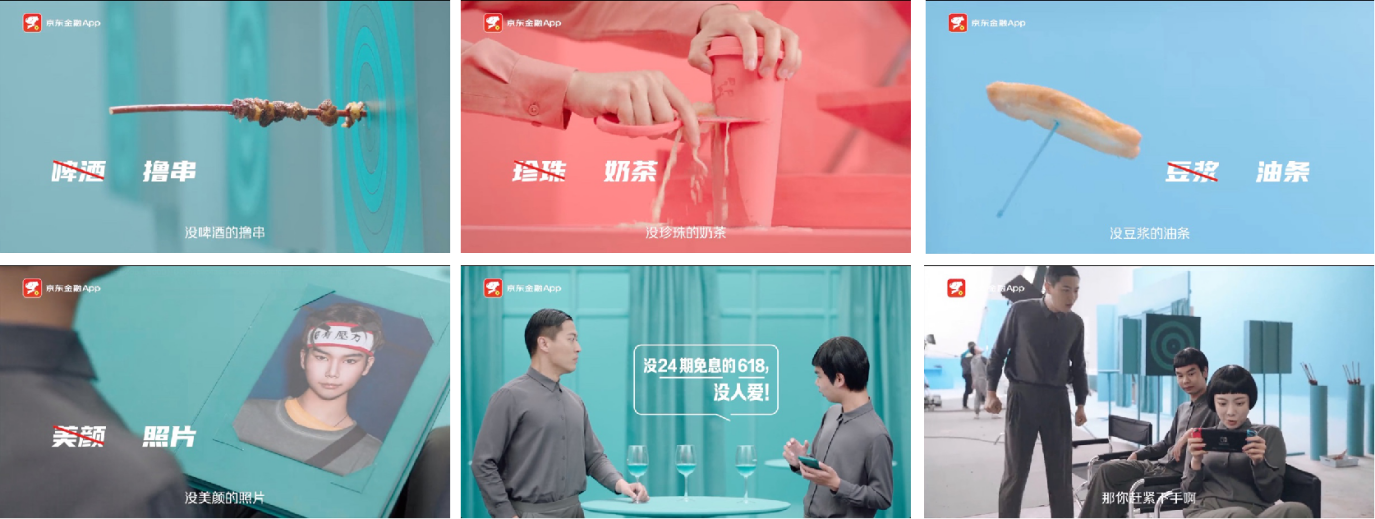 观看链接主TVC官方版：http://v.qq.com/x/page/x0974g41ag4.htmlTVC 11国语言版：https://v.qq.com/x/page/q0976irlblg.htmlTVC 15地方言版：https://v.qq.com/x/page/h0976jnfak3.html充满怪诞但吸睛的TVC海报，为TVC传播赋能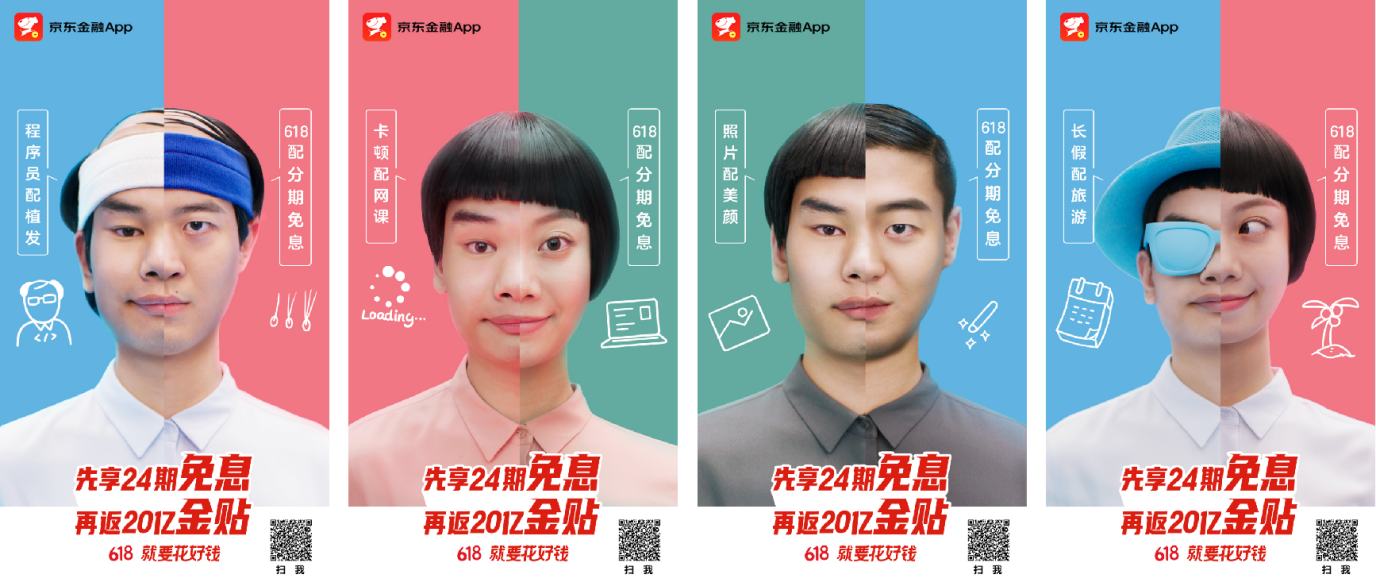 京信悬念海报，罗永浩直播——事件营销强曝光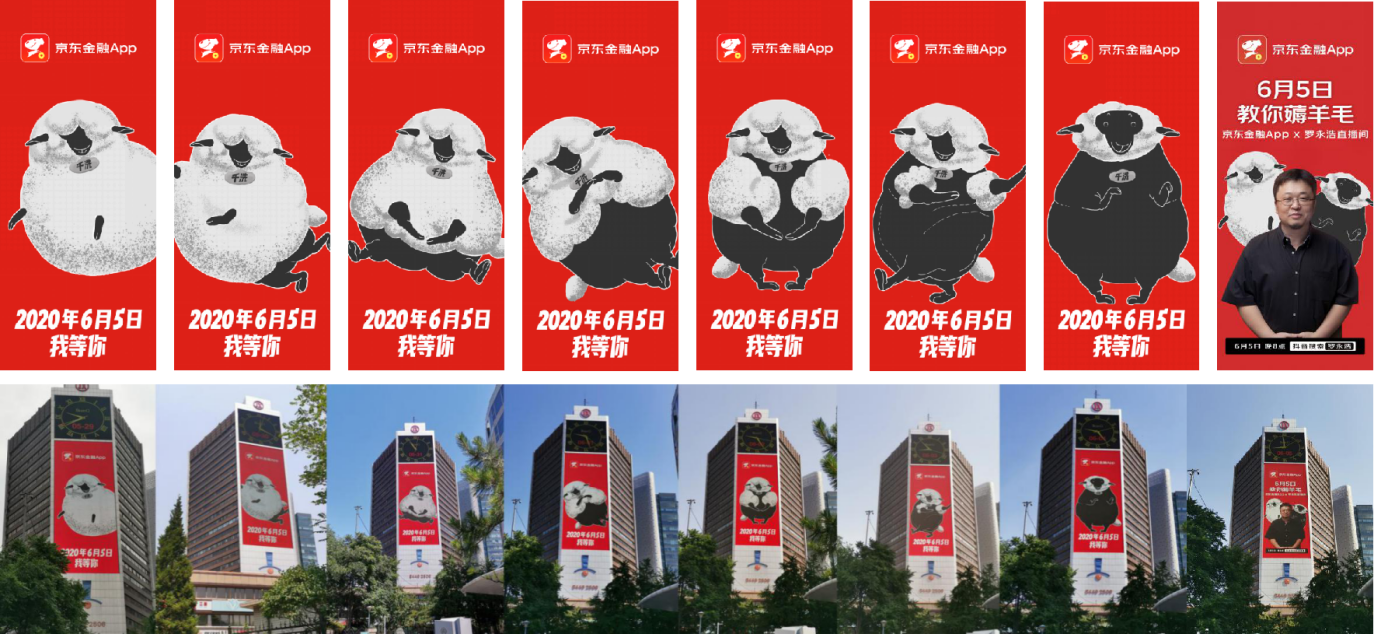 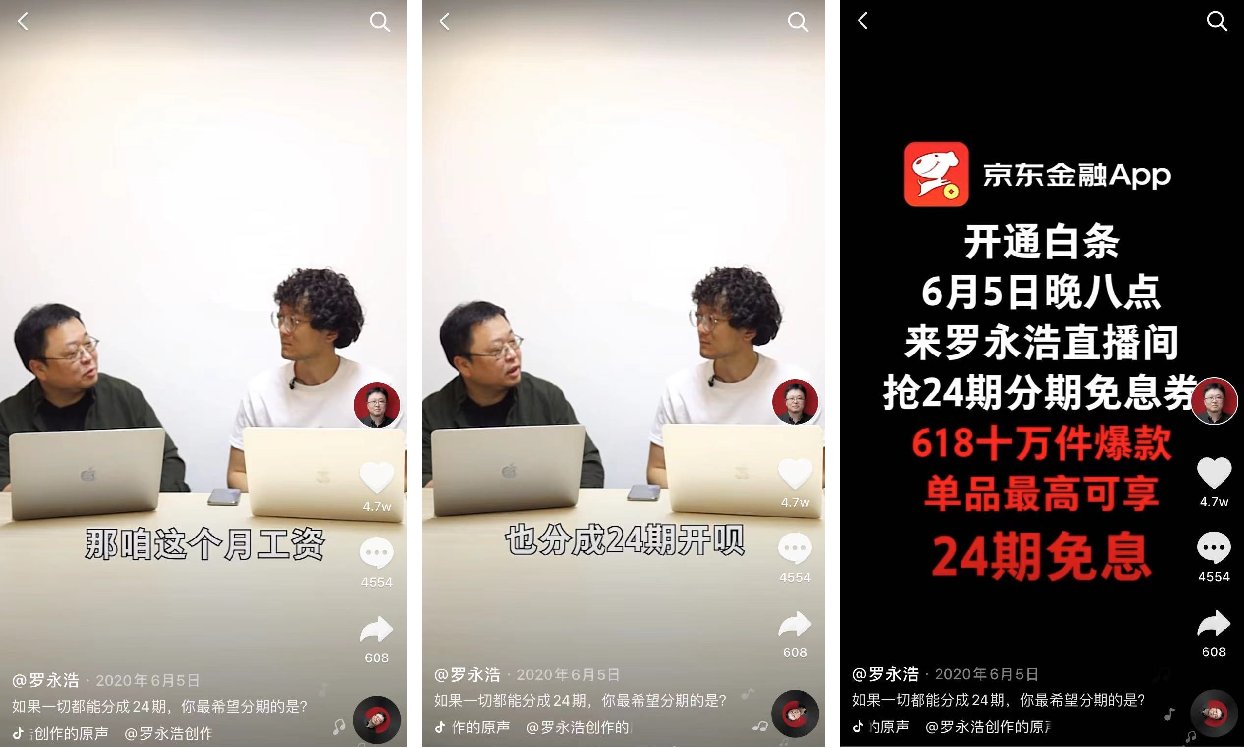 三联线上线下深度合作线下书店打造艺术展——事件营销强曝光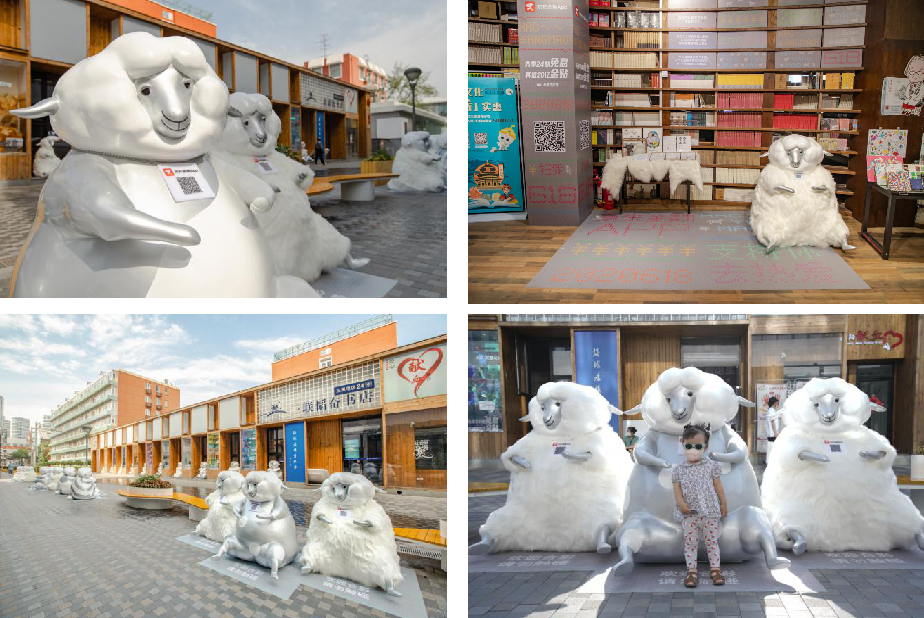 新世相明星对谈——明星营销扩大传播声量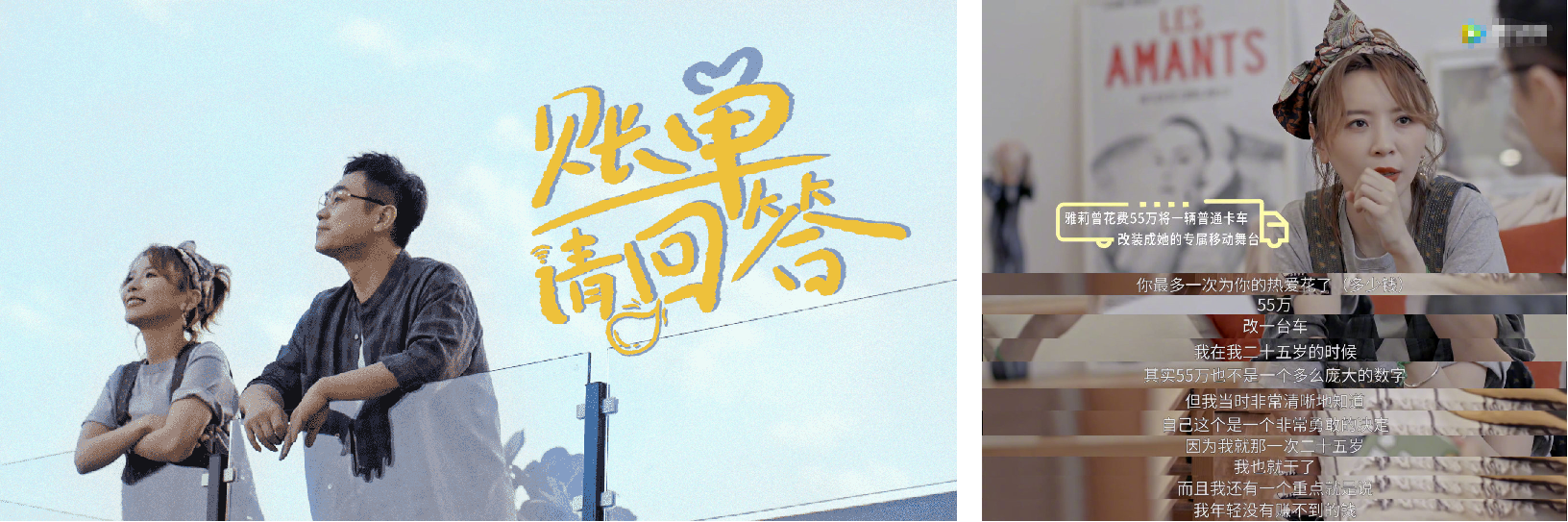 广告复刻免息病毒视频传播——复刻广告90后回忆杀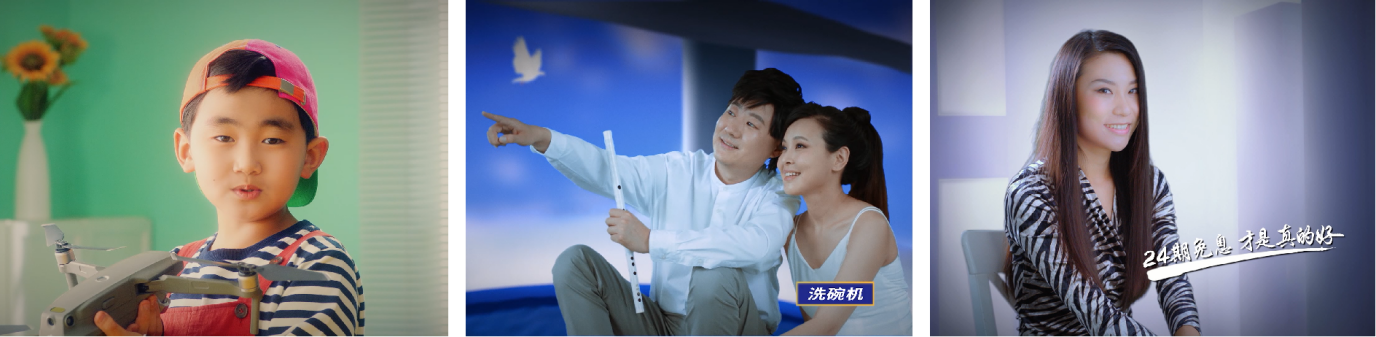 效果：全网曝光量11.7亿，引起约37万次互动讨论，相关视频全网超3000万播放量618就要花好钱TVC获得新片场推荐并精选入618案例；病毒视频外围话题#00后不懂90后才懂#冲上微博热门话题榜；项目入围数英奖整合营销类目。京东金融App在618期间下载量及免息业务增长迅速，引入UV量提升150%。案例二：“一个懂金融的朋友”整合营销策略核心：京东金融品牌升级 Slogan“一个懂金融的朋友”的更加深度的影响力和全新品牌认知度；从用户痛点出发，帮助用户安全、可靠的筛选金融产品、了解金融知识，加深用户对品牌产品的认知度和好感度。从朋友的角色出发，塑造京东金融有温度，专业，可靠的“朋友”角色认知。创意亮点从 #一个懂金融的朋友#京东金融品牌升级，到建立给“打工人”倾注信念力量的“朋友”角色营销。人生路上，他会随时随地陪伴你，给你依靠，倾听你的辛苦、梦想和奋斗，保护你，教你避坑通过强关联用户生活场景，以锋利的文案直击消费者痛点，并以“坑”作为视觉语言突围行业痛点犀利回击。利用全国5大一线城市北京，上海，广州，深圳，成都地铁包站广泛覆盖TA通勤路途媒体，结合借贷、理财、保险三个业务维度相关社会热梗，传达亲密朋友才会给予的真心叩击对话。以针对用户痛点的广告文案，吸引大量用户主动打卡拍照，在传递品牌主张的同时，激发了大量的UGC传播，让更多用户认同京东金融“一个懂金融的朋友”的品牌认知。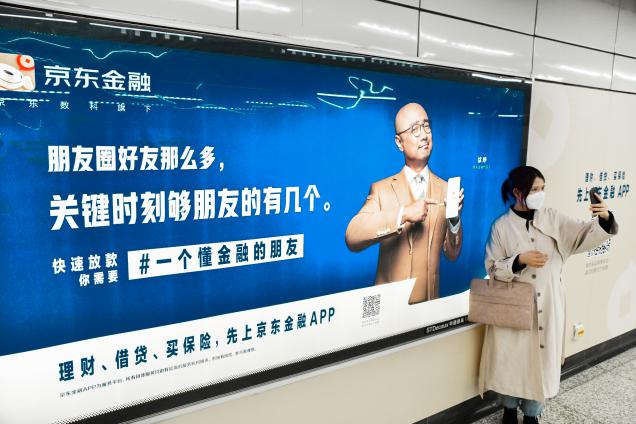 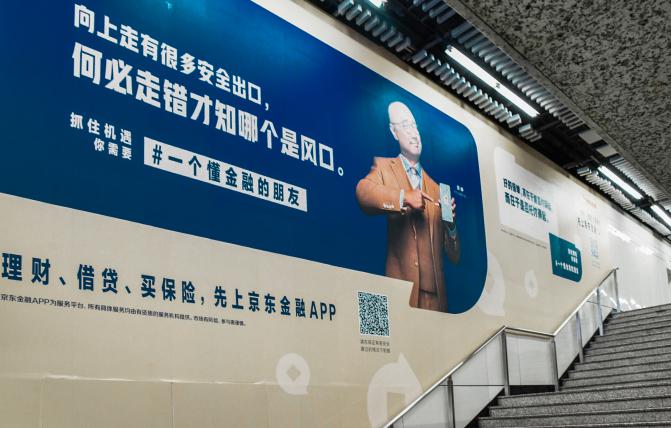 三里屯化身充满避坑干货知识的“金融街”成为了一个热点事件指南一：理财借贷保险三大“避坑不惑”用户通过金融避坑游戏互动收获满满金融知识干货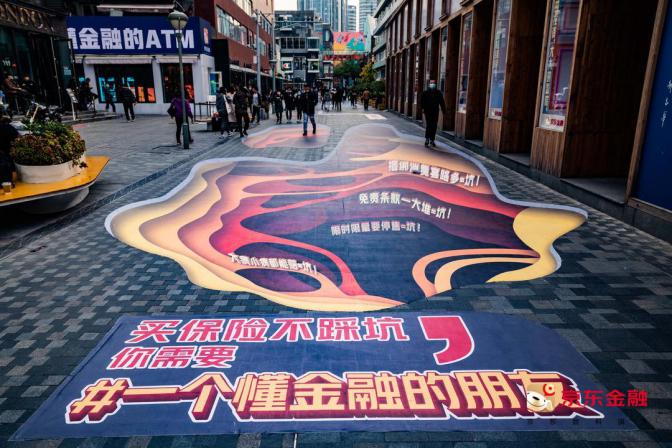 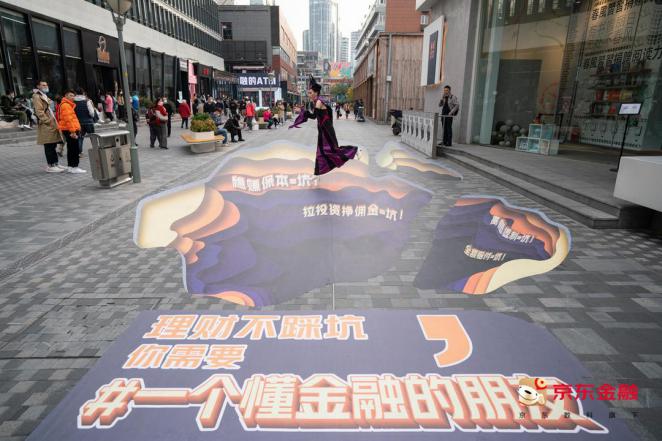 指南二：一家#一个懂金融的朋友#开了一个懂金融的ATM店快闪店内以ATM机为互动工具，吸引大量用户主动扫码进入快闪店。在对京东金融品牌拉新的同时，让大众加深对京东金融“借贷”“理财”“保险”三大业务的认知。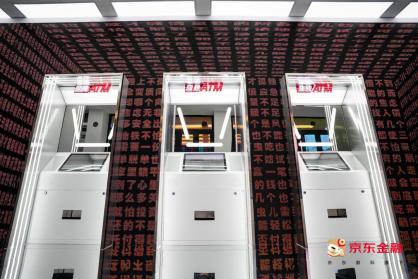 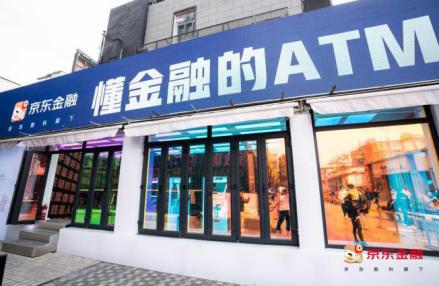 指南三：京东白条的富贵使我们相遇在一起喝联名奶茶新用户用白条支付4元即可获得3杯致富饮品，「人间富贵鸳鸯」、「不月光柠檬茶」、「安全感奶茶」，新用户扫码购买形成引流新客链路。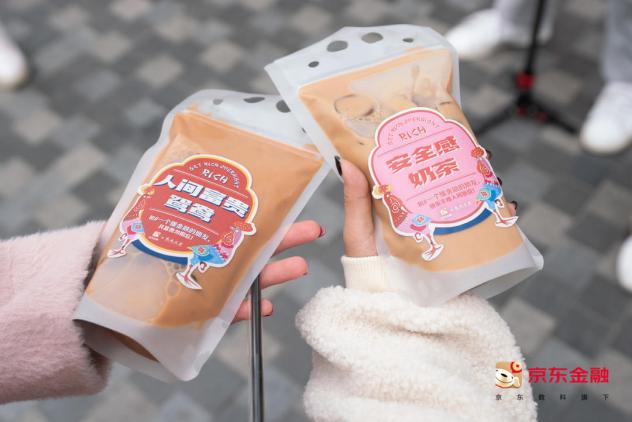 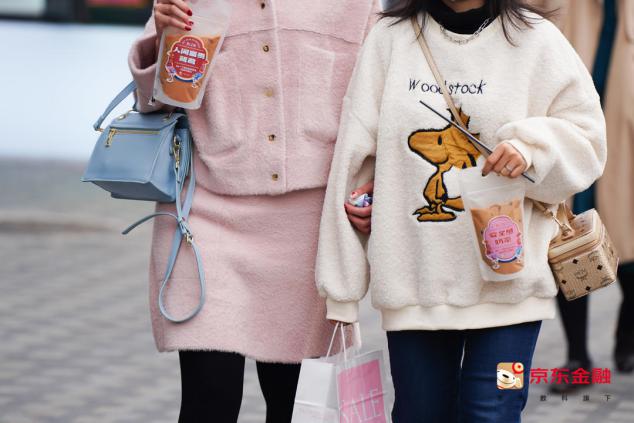 指南四：三联书店抬眼就能享受双十一前置的免息购物快乐。三联书店橱窗内展示双11期间，可用京东白条分期免息支付的商品。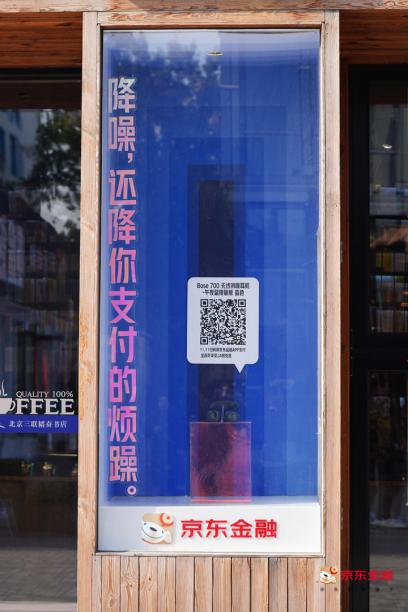 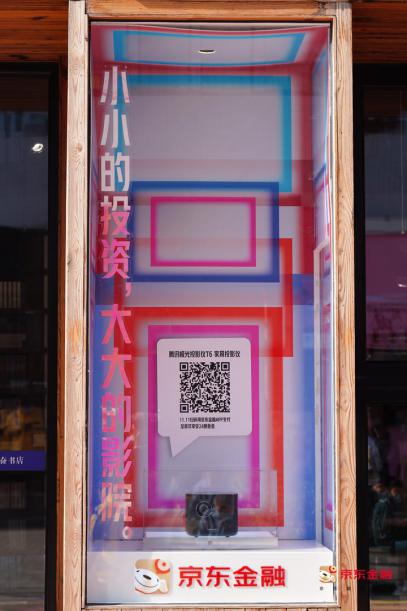 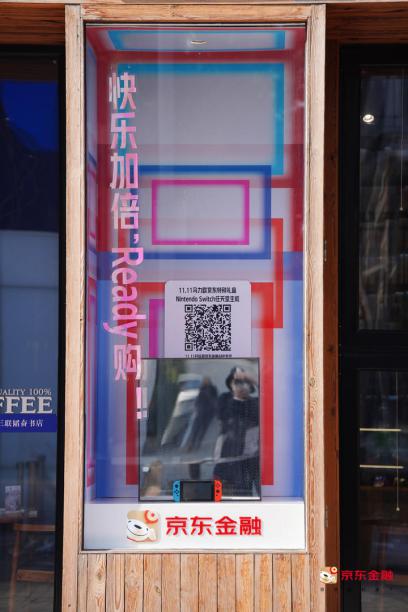 三里屯线下快闪活动视频展现https://www.bilibili.com/video/BV1py4y1H7hk效果：五大城市地铁包站，触达人流量日均约9000万；三里屯线下店内扫码参与人次破万，日均活动参与率80%；微博共计获得话题量1725.9万，讨论超过2.4万人次。